GUVERNUL ROMÂNIEI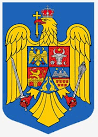 HOTĂRÂREpentru aprobarea indicatorilor tehnico-economici ai obiectivului de investiţii „Sporirea eficienţei economice şi a siguranţei feroviare prin creşterea nivelului de centralizare al instalaţiilor de semnalizare feroviară – 8 loturi: Lot 8 - Stații CF: Lotul 3 – Sucursala Regională Cluj”, lucrare de utilitate publică de interes naționalÎn temeiul art. 108 din Constituţia României, republicată și al art. 42 alin. (1) lit. a) din Legea nr. 500/2002 privind finanţele publice, cu modificările şi completările ulterioare,Guvernul României adoptă prezenta hotărâre:	Art. 1 - Se aprobă indicatorii tehnico-economici ai obiectivului de investiţii „Sporirea eficienţei economice şi a siguranţei feroviare prin creşterea nivelului de centralizare al instalaţiilor de semnalizare feroviară – 8 loturi: Lot 8 - Stații CF: Lotul 3 – Sucursala Regională Cluj”, lucrare de utilitate publică de interes național, prevăzuţi în anexa care face parte integrantă din prezenta hotărâre.	Art. 2 Finanțarea obiectivului prevăzut la art. 1 se realizează din PNRR - capitolul I.1-Modernizarea şi reînnoirea infrastructurii feroviare din Pilonul I - Tranziţia verde, Componenta C4 - Transport sustenabil, respectiv „Centralizări electronice şi electro­dinamice”, de la bugetul de stat prin bugetul Ministerului Transporturilor și Infrastructurii și din veniturile proprii ale Companiei Naţionale de Căi Ferate „C.F.R.”-S.A, precum și din alte surse legal constituite, în limita sumelor aprobate anual cu această destinaţie, conform programelor de investiţii publice aprobate potrivit legii.Art. 3 - Ministerul Transporturilor și Infrastructurii, prin Compania Naţională de Căi Ferate „C.F.R.” – S.A, răspunde de modul de utilizare a sumelor prevăzute în anexă, în conformitate cu prevederile legale în vigoare.PRIM-MINISTRUION-MARCEL CIOLACU